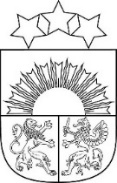 JĒKABPILS NOVADA PAŠVALDĪBAJĒKABPILS NOVADA DOMEReģistrācijas Nr.90000024205Brīvības iela 120, Jēkabpils, Jēkabpils novads, LV – 5201Tālrunis 65236777, fakss 65207304, elektroniskais pasts pasts@jekabpils.lvLĒMUMSJēkabpils novadā27.10.2022. (protokols Nr.23, 108.§) 	Nr.1012 Par nolikuma "Nolikums par kārtību, kādā nevalstiskās organizācijas iesniedz projektus konkursam" apstiprināšanu”Jēkabpils novada pašvaldībā ar 2021.gada 25.novembra lēmumu Nr.503 ir apstiprināts "Nolikums par kārtību, kādā nevalstiskās organizācijas iesniedz projektus konkursam" (turpmāk- Nolikums). Organizējot 2022.gada NVO projektu konkursu, NVO projektu izvērtēšanas darba grupas dalībnieki ierosināja veikt vairākas izmaiņas sekmīgākai Nolikuma darbībai praksē, kā arī tika saņemti vairāki NVO ierosinājumi, kas saistīti ar NVO darbību visā Jēkabpils novada teritorijā. Saskaņā ar Ministru kabineta 03.02.2009. noteikumu Nr.108 “Normatīvo aktu projektu sagatavošanas noteikumi” 140.punktu, grozījumu noteikumu projektu nesagatavo, ja tā normu apjoms pārsniegtu pusi no spēkā esošo noteikumu normu apjoma. Šādā gadījumā sagatavo jaunu noteikumu projektu.Pamatojoties uz likuma "Par pašvaldībām" 12.pantu, 14.panta otrās daļas 6.punktu, 15.panta pirmo daļu, 21.panta pirmās daļas 27.punktu, 41.panta pirmās daļas 2.punktu, Valsts pārvaldes iekārtas likuma 72.panta pirmās daļas 2.punktu, Publiskas personas finanšu līdzekļu un mantas izšķērdēšanas novēršanas likuma 2.panta pirmo daļu, Ministru kabineta 03.02.2009. noteikumu Nr.108 “Normatīvo aktu projektu sagatavošanas noteikumi” 140.punktu,  ņemot vērā NVO projektu izvērtēšanas darba grupas 27.09.2022.protokolu, Sociālo, izglītības, kultūras, sporta un veselības aizsardzības jautājumu komitejas 06.10.2022. lēmumu (protokols Nr.10, 8.punkts), Jēkabpils novada dome nolemj:Apstiprināt nolikumu "Nolikums par kārtību, kādā nevalstiskās organizācijas iesniedz projektus konkursam" (pielikumā).Atzīt par spēku zaudējušu  Jēkabpils novada domes 25.11.2021. lēmumu Nr.503. Kontroli par lēmuma izpildi veikt izpilddirektoram U.Skreiveram.Pielikumā: “Nolikums par kārtību, kādā nevalstiskās organizācijas iesniedz projektus konkursam” uz 9 lp.Sēdes vadītājsDomes priekšsēdētājs		                                                                               R.RagainisPleiko 25670407JĒKABPILS NOVADA PAŠVALDĪBAJĒKABPILS NOVADA DOMEReģistrācijas Nr.90000024205Brīvības iela 120, Jēkabpils, Jēkabpils novads, LV – 5201Tālrunis 65236777, fakss 65207304, elektroniskais pasts pasts@jekabpils.lvAPSTIPRINĀTS ar Jēkabpils novada domes27.10.2022. lēmumu Nr.1012Grozījumi:28.03.2024. lēmums Nr.255Nolikums par kārtību, kādā nevalstiskās organizācijas iesniedz projektus konkursamIzdots saskaņā ar Pašvaldību likuma 50.panta pirmo daļu, Valsts pārvaldes iekārtas likuma 72.panta pirmās daļas 2.punktu, 73.panta pirmās daļas 4.punktu
(28.03.2024. red.)I. Vispārīgie jautājumiNolikums par kārtību, kādā nevalstiskās organizācijas iesniedz projektus konkursam (turpmāk – Nolikums) nosaka, kā  nevalstiskās organizācijas (biedrības, nodibinājumi) (turpmāk - NVO) Jēkabpils novada pašvaldībā (turpmāk - Pašvaldība) iesniedz projektus finanšu līdzekļu saņemšanai un kārtību, kādā tie tiek izskatīti un piešķirti finanšu līdzekļi. Jēkabpils novada dome (turpmāk - dome) kārtējam gadam budžetā nosaka NVO projektu konkursam kopējo finanšu līdzekļu summu.Projektu iesniegšanas laiku izsludina vienu vai divas reizes gadā, vadoties no Pašvaldības budžetā šim mērķim paredzēto līdzekļu izlietojuma, informāciju par konkursu/-iem ievietojot pašvaldības mājaslapā www.jekabpils.lv un pašvaldības informatīvajā izdevumā.Projektus NVO iesniedz Pašvaldībai, sūtot elektroniski uz elektroniskā pasta adresi  pasts@jekabpils.lv normatīvajos aktos par elektronisko dokumentu noformēšanu noteiktajā kārtībā, vai iesniedzot Pašvaldībā, Brīvības ielā 120, Jēkabpilī, Jēkabpils novadā vai Klientu apkalpošanas centros: Brīvības ielā 10, Viesītē, Jēkabpils novadā; Skolas ielā 7, Aknīstē, Jēkabpils novadā; Susējas ielā 9, Sala, Salas pagastā, Jēkabpils novadā; "Svīres", Rubeņi, Rubenes pagastā, Jēkabpils novadā. Pieteikuma lapām kopā ar visiem pielikumiem jābūt sanumurētām un cauršūtām, diegu galiem nostiprinātiem uz pēdējās lapas ar attiecīgu uzlīmi, kurā norādīts cauršūto lapu skaits, organizācijas paraksttiesīgās personas uzvārds, amats, paraksts un datums. Lai piedalītos konkursā NVO iesniedz:projekta pieteikumu (1.pielikums);projekta izmaksu tāmi (2.pielikums);projekta pieteikuma partneru apliecinājumus par sadarbību, ja attiecināms (brīvā formā).NVO projekta aktivitāšu realizācijas laiks ir līdz kārtējā gada 7.decembrim.Pašvaldības līdzekļu saņēmējs ar projektu saistītā vispārējā informācijā vismaz vienu reizi nodrošina pašvaldības publicitāti un vizuālo identitāti atbilstoši pašvaldības norādījumiem. Pašvaldība finansējumu piešķir NVO, kuras juridiskā adrese ir reģistrēta Jēkabpils novada administratīvajā teritorijā vai kuras aktivitāšu īstenošana tiek realizēta  Jēkabpils novada administratīvajā teritorijā, un kuras vismaz viens darbības mērķis ir:veicināt jauniešu iniciatīvas un līdzdalību lēmumu pieņemšanā un sabiedriskajā dzīvē, veikt darbu ar jaunatni;bērnu tiesību aizsardzība, bērnu un ģimenes labklājības līmeņa paaugstināšana, atbalsta sniegšana ģimenei tās pienākumu veikšanā, krīzes situācijās;noteiktu iedzīvotāju grupu vai personu sociālās aizsardzības nodrošināšana, lai sekmētu cilvēku spēju pašiem nodrošināt sev pietiekamu dzīves kvalitāti konkrētā dzīves situācijā un sniegtu atbalstu sociālā riska situācijās;sabiedrības veselības veicināšana un izglītošana par veselības jautājumiem un/vai ambulatoras terapeitiskas aprūpes, fizioterapijas nodrošināšana;veicināt brīvprātīgā darba attīstību, tai skaitā piesaistīt un apmācīt brīvprātīgā darba veicējus;nodrošināt finanšu līdzekļu piesaisti un pārdali sabiedriskā labuma mērķu īstenošanai;nodrošināt formālo un neformālo izglītību visos vecuma posmos, tajā skaitā mūžizglītību;aizstāvēt noteiktu cilvēku grupu un sabiedrības grupu intereses, līdzdarboties lēmumu pieņemšanas procesos vietējā, reģionālajā, nacionālajā vai starptautiskajā līmenī;nodrošināt pilsonisko tiesību un cilvēktiesību aizsardzību, jebkura veida diskriminācijas novēršanu;veidot un attīstīt sabiedrības vides apziņu un ētiku, tai skaitā īstenot vides izglītības programmas un veicināt sabiedrības līdzdalību vides un dabas aizsardzībā;rūpēties par humānu attieksmi pret dzīvniekiem un/vai nodrošināt dzīvnieku patversmju pakalpojumus; nodrošināt tautas mākslas un nemateriālā kultūras mantojuma ilgtspēju, ietverot tā identificēšanu, dokumentēšanu, pētniecību, aizsardzību, attīstību, popularizēšanu, vērtību nostiprināšanu, iedzīvināšanu, praktizēšanu un tālāknodošanu;nodrošināt vēstures un kultūras mantojuma aizsardzību, vēsturisku notikumu pieminēšanu;īstenot savas intereses noteiktā sporta veidā un veicināt tā attīstību, organizēt sporta sacensības un veicināt aktīvu dzīvesveidu visām sabiedrības vecuma grupām.Pašvaldība finansējumu nepiešķir:NVO, kuras nav nokārtojušas finanšu un atskaišu saistības ar Pašvaldību;projektiem, kuri netiek iesniegti noteiktajā termiņā;projektiem, kuri neatbilst Nolikuma prasībām;realizētiem projektiem;NVO, kurai ir nodokļu parāds, kas pārsniedz 150 euro;NVO, kura Valsts ieņēmumu dienestā nav iesniegusi gada pārskatu par iepriekšējo gadu normatīvajos aktos noteiktajā termiņā; NVO, kurai iepriekšējā gadā projekta realizācijai ir bijis piešķirts Pašvaldības finansējums, bet projekts nav realizēts un piešķirtais finansējums pilnā apmērā nav atmaksāts Pašvaldībai;NVO, kura projekta pieteikumā sniegusi nepatiesu informāciju;NVO, kura nav sagatavojusi un iesniegusi realizētā projekta prezentāciju un/vai piedalījusies Pašvaldības organizētā realizēto projektu atskaišu pasākumā.  II. Projektu mērķu prioritāte un projektu finansēšanas nosacījumiTiek noteiktas šādas projektu mērķu prioritātes Jēkabpils novada sabiedrībai, kas ir savstarpēji vienlīdzīgas: sociālās atstumtības riska mazināšana konkrētām sabiedrības grupām; novada vēstures izzināšana, popularizēšana un saglabāšana;vides aizsardzības un vides izglītības veicināšana sabiedrībā;pilsoniskās sabiedrības veidošana un stiprināšana;sabiedrības veselības un aktīva dzīvesveida veicināšanas pasākumu organizēšana;bērnu un jauniešu brīvā laika pavadīšanas dažādošana;neformālās izglītības, tajā skaitā mūžizglītības, nodrošināšana;tautas mākslas un nemateriālā kultūras mantojuma pētīšana, aizsardzība un popularizēšana.   Pašvaldība vienam projektam piešķir finansējumu ne vairāk 1000 (viens tūkstotis eiro, 00 centi).   Daļa no projekta finanšu līdzekļiem, bet ne vairāk kā 20 % no kopējās pieprasāmās summas, var tikt izlietoti administratīvajiem izdevumiem (projekta vadītāja, grāmatveža atalgojumiem, ar šo saistītās kancelejas preces u.c.tml. administratīvie izdevumi), pārējie - NVO pasākumu un aktivitāšu apmaksai.Ar vienu NVO Pašvaldība var noslēgt līgumu par ne vairāk kā viena projekta realizēšanu kārtējā organizētā konkursa laikā, bet ne vairāk kā par diviem projektiem kārtējā gada laikā.III. Projektu izvērtēšanaIesniegtos projektus izskata ar domes lēmumu izveidotā darba grupa. Ja kāds darba grupas loceklis pārstāv pretendentu, kurš iesniedz pieteikumu, tad viņam nav tiesību piedalīties šī projekta vērtēšanā un sniegt papildus skaidrojumus. Darba grupa projektus izvērtē pēc administratīvajiem un kvalitatīvajiem kritērijiem. Pirmajā darba grupas sēdē projekta pieteikumus atver to iesniegšanas secībā, piešķir kārtas numurus un veic to atbilstības izvērtēšanu, nepiešķirot punktus, pēc šādiem administratīvajiem kritērijiem: Pieteikums ir aizpildīts; Pieteikumu ir parakstījusi NVO paraksttiesīgā persona;Pieteikums satur visus nepieciešamos pielikumus.Pieteikuma tāmes administratīvās izmaksas nepārsniedz 20% no kopējās pieprasītās projekta summas.Ja nav izpildīts kāds no administratīvajiem kritērijiem, darba grupa pieprasa projekta iesniedzējam trūkumus novērst 3 darba dienu laikā, nosūtot par to ziņu uz projekta pieteikumā norādīto e-pastu. Ja trūkumi nav novērsti norādītajā termiņā, pieteikums ir uzskatāms par noraidītu.Nākamā darba grupas sēde ir sasaucama ne vēlāk kā pēc nedēļas, uzsākot administratīvo vērtēšanu izturējušo projektu pieteikumu izvērtēšanu pēc šādiem kvalitatīvajiem kritērijiem:Pieteikums atbilst vismaz vienai no nolikuma 10.punktā norādītajām projektu mērķu prioritātēm, un tās ir norādītas pieteikumā – 1 punkts. Projekta plānotās aktivitātes atbilst biedrības darbības jomai – 2 punkti.Projekta pieteicējai NVO iepriekšējā gada laikā ir veiktas darbības aktivitātes –    1 punkts.Projekta aktivitātes un pieprasītais budžets veido loģisku veselumu – aktivitātēm ir secīgs plānojums, tās ir skaidri saprotamas, savstarpēji saistītas un budžetā pamatotas: viss atbilst, un budžets ir samērojams ar pieteikuma sasniedzamajiem rezultātiem - 2 punkti;aktivitātes tikai daļēji savietojas ar budžetu - ir iekļautas sadaļas, kas nav tieši attiecināms uz pieteikuma sasniedzamajiem rezultātiem - 1 punkts.Projekta aktivitātēs iesaistītā plānotā mērķauditorija – iedzīvotāju, brīvprātīgo skaits: 20 un vairāk - 2 punkti;Līdz 20 - 1 punkts;Projekta pieteikums paredz plašāku Pašvaldības publicitātes nodrošināšanu (nekā noteikts Nolikuma 7.punktā):17.6.1. tiks nodrošināta plašāka publicitāte - 1 punkts;17.6.2. publicitāte tikai Nolikuma 7.punktā noteiktajā minimālajā apmērā – 0 punktu.	17.7. Projekta budžetam ir piesaistīts papildus finansējums naudas vai mantiskā izteiksmē: 	17.7.1. Vairāk kā 10% no kopējā budžeta – 2 punkti;	17.7.2. 5-10% no kopējā projekta budžeta – 1 punkts.18.Projektu pieteikumu vērtēšanā var tikt piešķirti papildus punkti šādās pozīcijās: 	     18.1. Pieteikumā ir plānota sadarbība ar pašvaldību vai kādu no tās iestādēm un ir pievienots apliecinājums par sadarbību no plānotā partnera – 2 punkti. 	18.2. Projektam kā partneris ir piesaistīta vēl vismaz viena NVO un ir iesniegts tās apliecinājums – 2 punkti.19. Projektu pieteikumi pēc izvērtēšanas tiek sarindoti iegūto punktu secībā. Finansējums tiek piešķirts secīgi visvairāk punktus ieguvušajiem projektiem, nepārsniedzot Pašvaldības budžetā paredzētos līdzekļus. Ja vairākiem projektiem ir vienāds punktu skaits un tie atbilst Nolikuma 10.punkta prioritātēm, tad finansējumu piešķir projektu pieteikumiem, kuri ieguvuši visvairāk punktus nolikuma 17.7. un 18. punktu vērtējumos.IV. Domes lēmuma pieņemšanas kārtība20. Pēc projektu pieteikumu izvērtēšanas darba grupa sagatavo domes lēmuma projektu, norādot, kuriem NVO projektiem piešķirts un kuriem atteikts piešķirt finansējumu un iesniedz Finanšu komitejai izskatīšanai. 21.	Projektu izvērtēšanas darba grupa var ierosināt domes lēmuma projektu ar nosacījumiem projekta precizējumiem, kas jāveic līdz līguma noslēgšanai.22. Lēmumu pieņem dome. Domes lēmumu iesniedz Jēkabpils novada Attīstības pārvaldes juristam līgumu noslēgšanai ar minētajām nevalstiskajām organizācijām. 23. Pašvaldība ar konkursa kārtībā izvēlētām projektu iesniedzēju nevalstiskajām organizācijām noslēdz līgumu par projektu īstenošanu.24. Līgumu par projektu īstenošanu NVO jānoslēdz ne vēlāk kā 3 (trīs) nedēļu laikā no lēmuma pieņemšanas dienas.25. Pēc līguma noslēgšanas finansējuma saņēmējs iesniedz Pašvaldībā rēķinu atbalstītā projekta finansējuma saņemšanai. Rēķinā obligāti jānorāda domes lēmuma numurs un datums. Atskaiti, atbilstoši nolikuma 3.pielikumam par finanšu līdzekļu izlietojumu un projektā sasniedzamo mērķu rezultātiem NVO iesniedz Pašvaldībā– Brīvības ielā 120, Jēkabpilī, Jēkabpils novadā vai Klientu apkalpošanas centros: Brīvības ielā 10, Viesītē, Jēkabpils novadā; Skolas ielā 7, Aknīstē, Jēkabpils novadā; Susējas ielā 9, Sala, Salas pagastā, Jēkabpils novadā; "Svīres", Rubeņi, Rubenes pagastā, Jēkabpils novadā, vai elektroniski uz pasts@jekabpils.lv, ne vēlāk kā līdz kārtējā gada 17.decembrim. 26. Kopā ar finanšu atskaiti NVO iesniedz īsu projekta realizēšanas izklāstu brīvā formā, ne vairāk kā A4 lapas apjomā, kā arī pētījuma, filmas, vizuālās mākslas darba (fotogrāfija, kolāža u.tml.), ja tāds projekta rezultātā tiek iegūts, kopiju. Atskaitei var tikt pievienoti projektu ilustrējoši materiāli fotogrāfiju veidā. 27. NVO, kas saņēmusi Pašvaldības finansējumu, piedalās Pašvaldības organizētajā projektu atskaišu pasākumā, sniedzot pārskatu par realizēto projektu un/vai sagatavo prezentāciju par realizēto projektu demonstrēšanai atskaišu pasākumā. 28. Atzīt par spēku zaudējušu ar Jēkabpils novada domes 25.11.2021. lēmumu Nr.503 apstiprināto “Nolikumu par kārtību, kādā nevalstiskās organizācijas iesniedz projektus konkursam”.Jēkabpils novada domes priekšsēdētājs		 	                                       R.Ragainis1.pielikumsJēkabpils novada domes nolikumam „Nolikums par kārtību, kādā nevalstiskās organizācijas iesniedz projektus konkursam”Jēkabpils novada pašvaldībasNVO projektu konkursaPIETEIKUMSProjekta vadītāja paraksts:       ______________________ (...........................)   vārds, uzvārds                                                                                                                          Ar savu parakstu apliecinu, ka projekta pieteikuma anketā sniegtā informācija un visi pievienotie pielikumi atbilst patiesībai un projekta realizācijai pieprasītais finansējums tiks izmantots atbilstoši projekta pieteikumā norādītajam mērķim, kā arī es piekrītu, šī projekta atbalstīšanas gadījumā, būt šī projekta vadītājs.Nevalstiskās organizācijas vadītāja paraksts:  ______________________  (..................................)   vārds, uzvārds                        Ar savu parakstu apliecinu, ka projekta pieteikuma anketā sniegtā informācija atbilst patiesībai. Pielikumā tiek pievienots (atzīmēt ar x):Projekta budžeta izmaksu tāme (Nolikuma 2.pielikums).Apliecinājums (-i) par sadarbību un/vai līdzfinansējumu ar NVO (tiek pievienots brīvā formā);Apliecinājums (-i) par sadarbību un/vai līdzfinansējumu ar pašvaldību/tās iestādēm/kapitālsabiedrībām (tiek pievienots brīvā formā). 2.pielikums Jēkabpils novada domes nolikumam „Nolikums par kārtību, kādā nevalstiskās organizācijas iesniedz projektus konkursam”PROJEKTA IZMAKSU TĀME*Izdevumu pozīcijā jānorāda arī izdevumu mērķi un pamatojums (piemēram: diskusijas organizēšanai; radošām nodarbībām; transporta izdevumi ansambļa nokļūšanai uz festivālu u.tml.)IZMAKSU TĀMES RINDAS VAR TIKT PIEVIENOTAS PĒC NEPIECIEŠAMĪBAS. Projekta vadītājs       .............................................../Vārds, uzvārds/Organizācijas vadītājs.............................................../Vārds, uzvārds/3.pielikums Jēkabpils novada domes nolikumam „Nolikums par kārtību, kādā nevalstiskās organizācijas iesniedz projektus konkursam”Jēkabpils novada pašvaldībasPIEŠĶIRTĀ FINANSĒJUMA  IZLIETOJUMA  ATSKAITESaskaņā ar  20__.gada ___.  _______________ finansēšanas lēmumu Nr. _______________________________________________________________________(finansējuma saņēmēja nosaukums, reģistrācijas Nr., adrese)no ____. gada ____. ___________ līdz ___. gada __. _______ ir īstenojusi projektu _____________________________________________________________________________1. Projekta pieteikumā noteiktie mērķi un uzdevumi : Sasniegti pilnībā                  Sasniegti daļēji, jo____________________________________________________________ Nav sasniegti, jo______________________________________________________________      2. Jēkabpils novada pašvaldības (JNP) piešķirtie finanšu līdzekļi __________________ euro ir izlietoti sekojoši: Pavisam kopā izlietoti euro______ (________________________________________________)3. Pievienotas izmaksu apliecinošo dokumentu kopijas:_____________________________________________________________________________ Projekta vadītājs_______________________________      _____________________	(vārds, uzvārds)                                     (paraksts) Apliecinu, ka atskaitei ir pievienota Projekta satura atskaite uz vienas A4 lpp.:  Ir pievienota                  Tiks iesniegta ne vēlāk kā līdz tekošā gada beigāmApstiprinu, ka Jēkabpils novada pašvaldības pārskaitītie līdzekļi projekta realizācijas gaitā izlietoti atbilstoši normatīvajiem aktiem un projektā paredzētajiem mērķiem. Ar projektu saistītā finanšu dokumentācija tiks saglabāta - _____________________________________________________________________________(finansējuma saņēmēja nosaukums, reģistrācijas Nr., adrese)5 gadus no šīs atskaites iesniegšanas Jēkabpils novada pašvaldībā._______________________________________ 			_____________________(finansējuma saņēmēju pārstāvošās personas vārds, uzvārds) 	(paraksts)20__. gada ____. _________________Atskaiti iesniegt Jēkabpils novada pašvaldībā, tālrunis uzziņām +37125670407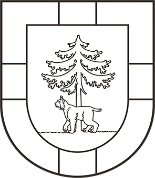 JĒKABPILS NOVADA PAŠVALDĪBAJĒKABPILS NOVADA DOMEReģistrācijas Nr.90000024205Brīvības iela 120, Jēkabpils, Jēkabpils novads, LV – 5201Tālrunis 65236777, fakss 65207304, elektroniskais pasts pasts@jekabpils.lvLĒMUMSJēkabpils novadā28.03.2024. (protokols Nr.6, 87.§) 	Nr.255Par grozījumu nolikumā "Nolikums par kārtību, kādā nevalstiskās organizācijas iesniedz projektus konkursam"Ar Jēkabpils novada domes 2022.gada 27.oktobra lēmumu Nr.1012 ir apstiprināts "Nolikums par kārtību, kādā nevalstiskās organizācijas iesniedz projektus konkursam" (turpmāk - Nolikums). Nolikums nosaka, kā nevalstiskās organizācijas (biedrības, nodibinājumi) Jēkabpils novada pašvaldībā iesniedz projektus finanšu līdzekļu saņemšanai un kārtību, kādā tie tiek izskatīti un piešķirti finanšu līdzekļi. Jēkabpils novada dome kārtējam gadam budžetā nosaka NVO projektu konkursam kopējo finanšu līdzekļu summu. Projektu iesniegšanas laiku izsludina vienu vai divas reizes gadā, vadoties no pašvaldības budžetā šim mērķim paredzēto līdzekļu izlietojuma, informāciju par konkursu/-iem ievietojot pašvaldības mājaslapā www.jekabpils.lv un pašvaldības informatīvajā izdevumā.Nolikums ir izdots saskaņā ar likuma “Par pašvaldībām” 41.panta pirmās daļas 2.punktu un  Valsts pārvaldes iekārtas likuma 72.panta pirmās daļas 2.punktu, 73.panta pirmās daļas 1. un 4.punktu. Likums “Par pašvaldībām” ir zaudējis spēku. Atbilstoši Oficiālo publikāciju un tiesiskās informācijas likuma 9.panta piektajai daļai, ja spēku zaudē normatīvā akta izdošanas tiesiskais pamats (augstāka juridiska spēka tiesību norma, uz kuras pamata izdots cits normatīvais akts), tad spēku zaudē arī uz šā pamata izdotais normatīvais akts vai tā daļa. Ņemot vērā minēto, ir nepieciešams izdarīt izmaiņas Nolikumā attiecībā uz tā izdošanas tiesisko pamatu. Pamatojoties uz Pašvaldību likuma 5.pantu, 10.panta pirmās daļas 21.punktu, 50.panta pirmo daļu,  Valsts pārvaldes iekārtas likuma 72.panta pirmās daļas 2.punktu, 73.panta pirmās daļas 4.punktu, Publiskas personas finanšu līdzekļu un mantas izšķērdēšanas novēršanas likuma 2.panta pirmo daļu, ņemot vērā Finanšu komitejas 14.03.2024. lēmumu (protokols Nr.5, 29.punkts),Jēkabpils novada dome nolemj:Apstiprināt grozījumu nolikumā "Nolikums par kārtību, kādā nevalstiskās organizācijas iesniedz projektus konkursam" saskaņā ar pielikumu.Kontroli par lēmuma izpildi veikt Jēkabpils novada pašvaldības izpilddirektoram.  Pielikumā: Grozījums nolikumā "Nolikums par kārtību, kādā nevalstiskās organizācijas iesniedz projektus konkursam" uz 1 lp.Sēdes vadītājsDomes priekšsēdētājs		R.RagainisGerasimova 28635513Šinkarjuka 29805281JĒKABPILS NOVADA PAŠVALDĪBAJĒKABPILS NOVADA DOMEReģistrācijas Nr.90000024205Brīvības iela 120, Jēkabpils, Jēkabpils novads, LV – 5201Tālrunis 65236777, fakss 65207304, elektroniskais pasts pasts@jekabpils.lvJēkabpils novadāAPSTIPRINĀTSar Jēkabpils novada domes28.03.2024. lēmumu Nr.255(protokols Nr.6, 87.§)28.03.2024.Grozījums nolikumā “Nolikums par kārtību, kādā nevalstiskās organizācijas iesniedz projektus konkursam”Izdots saskaņā ar Pašvaldību likuma 50.panta pirmo daļu, Valsts pārvaldes iekārtas likuma 72.panta pirmās daļas 2.punktu, 73.panta pirmās daļas 4.punktuIzdarīt nolikumā "Nolikums par kārtību, kādā nevalstiskās organizācijas iesniedz projektus konkursam”, kurš apstiprināts ar Jēkabpils novada domes 2022.gada 27.oktobra lēmumu Nr.1012 "Par nolikuma "Nolikums par kārtību, kādā nevalstiskās organizācijas iesniedz projektus konkursam" apstiprināšanu", šādu grozījumu: Izteikt nolikuma izdošanas tiesisko pamatu šādā redakcijā:"Izdots saskaņā ar Pašvaldību likuma 50.panta pirmo daļu, Valsts pārvaldes iekārtas likuma 72.panta pirmās daļas 2.punktu, 73.panta pirmās daļas 4.punktu" .Jēkabpils novada domes priekšsēdētājs		 	                                  R.RagainisPieteicējas nevalstiskās organizācijas rekvizīti: Projekta nosaukumsPieprasāmais projekta finansējums (EUR):Projekta vadītājsKurai pašvaldības noteiktajai mērķa prioritātei (vienai no Nolikuma 10.punkta) atbilst konkrētais pieteikums:Organizācijas darbības mērķi (no Statūtiem):Iepriekšējā gada laikā veiktās organizācijas darbības aktivitātes: īsi uzskaitīt ne vairāk kā trīs galvenās!1.Projekta mērķis (ne vairāk kā trīs teikumi) 2.Projekta nepieciešamības pamatojums (ne vairāk kā puse A4 lapas)3. Projekta mērķauditorija 4. Projektā sasniedzamie rezultāti (3-5)5. Projektā plānotās  aktivitātes un to detalizēts apraksts  (tabulu pēc nepieciešamības var papildināt)6. Projekta koordinators un piesaistītie speciālisti, īss viņu pieredzes apraksts7. Projektā iesaistīto dalībnieku skaits8. Projektam tiks nodrošināta šāda publicitāte (aktivitāšu  atspoguļošana masu informācijas līdzekļos)9. Projekta ieviešanas laika grafiks (tabulu iespējams papildināt un dzēst liekās sadaļas)9. Projekta ieviešanas laika grafiks (tabulu iespējams papildināt un dzēst liekās sadaļas)9. Projekta ieviešanas laika grafiks (tabulu iespējams papildināt un dzēst liekās sadaļas)10. Informācija par plānotajiem projekta partneriem  10. Informācija par plānotajiem projekta partneriem  10. Informācija par plānotajiem projekta partneriem  Projektā kā partneri plānots iesaistīt NVO – nosauciet un īsi uzskaitiet partnera veicamos pienākumus (jāpievieno parakstīts apliecinājums)! Projektā kā partneri plānots iesaistīt NVO – nosauciet un īsi uzskaitiet partnera veicamos pienākumus (jāpievieno parakstīts apliecinājums)! Projektā kā partneri plānots piesaistīt Jēkabpils novada pašvaldības iestādes vai struktūrvienības – nosauciet un īsi uzskaitiet partnera veicamos ienākumus (jāpievieno parakstīts apliecinājums)!Projektā kā partneri plānots piesaistīt Jēkabpils novada pašvaldības iestādes vai struktūrvienības – nosauciet un īsi uzskaitiet partnera veicamos ienākumus (jāpievieno parakstīts apliecinājums)!Nr.Izdevumu pozīcijas*Izdevumu pozīcijas*Pieprasāmais finansējums no pašvaldības euroLīdzfinansējumseuro un līdzfinansējuma avots (pašu finansējums, sponsori, ziedojumi u.tml.)KopāeuroNr.Projekta administratīvie izdevumi: ne vairāk kā 20% (vadītāja, grāmatveža atalgojums, ar to saistītās citas izmaksas)Izdevumi projekta aktivitāšu realizācijaiPieprasāmais finansējums no pašvaldības euroLīdzfinansējumseuro un līdzfinansējuma avots (pašu finansējums, sponsori, ziedojumi u.tml.)Kopāeuro1.2.3.4.5.KOPĀ:Nr.p.k.Izmaksu apliecinošā dokumenta nosaukums (maksājuma uzdevuma nr., kases izdevumu ordera nr., ja izmaksa veikta avansā - avansa norēķina nr.)Summa (euro)Par ko maksāts 1.2.3.